 Уважаемые родители! Помните, что соблюдение элементарных правил безопасности убережёт Вас и ваших детей!

• Спички - не игрушка. Прячьте спички от детей!
• Разъясните детям, как тяжелы последствия шалости с огнем.
• Не оставляйте детей без надзора.
• Не проходите мимо детей, играющих с огнем.
• Не забывайте выключать электроприборы.
• Не разрешайте детям включать электроприборы.
• Не разрешайте детям разводить костры. Костер надо раскладывать так, чтобы он был защищен от внезапных порывов ветра, которые могут разнести пламя по окрестности.
• Применяя химические препараты, будьте осторожны. Ознакомьтесь и строго выполняйте инструкцию, напечатанную на этикетке.
• Не загромождайте основные пути эвакуации, балконы и лоджии.
• Изучите сами и разъясните детям правила пользования первичными средствами пожаротушения.
• О пожаре звоните по телефону «01».МБОУ Роженцовская средняя школаДружина юных пожарных«Огоньки»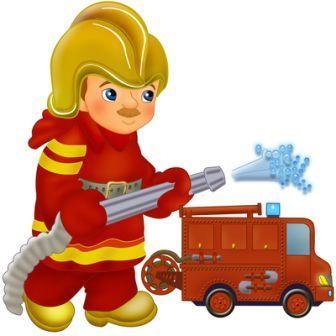 МБОУ Роженцовская средняя школаДружина юных пожарных«Огоньки»Уважаемые родители! Помните, что соблюдение элементарных правил безопасности убережёт Вас и ваших детей!

• Спички - не игрушка. Прячьте спички от детей!
• Разъясните детям, как тяжелы последствия шалости с огнем.
• Не оставляйте детей без надзора.
• Не проходите мимо детей, играющих с огнем.
• Не забывайте выключать электроприборы.
• Не разрешайте детям включать электроприборы.
• Не разрешайте детям разводить костры. Костер надо раскладывать так, чтобы он был защищен от внезапных порывов ветра, которые могут разнести пламя по окрестности.
• Применяя химические препараты, будьте осторожны. Ознакомьтесь и строго выполняйте инструкцию, напечатанную на этикетке.
• Не загромождайте основные пути эвакуации, балконы и лоджии.
• Изучите сами и разъясните детям правила пользования первичными средствами пожаротушения.
• О пожаре звоните по телефону «01».